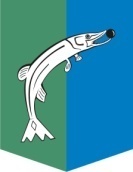 АДМИНИСТРАЦИЯСЕЛЬСКОГО ПОСЕЛЕНИЯ НИЖНЕСОРТЫМСКИЙСургутского районаХанты – Мансийского автономного округа – ЮгрыПОСТАНОВЛЕНИЕ«01»  декабря   2022 года                                                                     № 389п. Нижнесортымский	Об утверждении муниципальной программы «Управление муниципальным имуществом и земельными ресурсами муниципального образования сельское поселение Нижнесортымский на 2023-2027 годы»	В соответствии состатьей 179 Бюджетного кодекса Российской Федерации,Федеральным законом от 06.10.2003 № 131-ФЗ «Об общих принципах организации местного самоуправления в Российской Федерации», постановлением администрации сельского поселения Нижнесортымский от 08.06.2020 № 184 «Об утверждении Порядка принятия решений о разработке, формировании и реализации муниципальных программ сельского поселения Нижнесортымский»:1. Утвердить муниципальную программу «Управление муниципальным имуществом и земельными ресурсами муниципального образования сельское поселение Нижнесортымский на 2023-2027 годы» согласно приложению.2. Обнародовать настоящее постановление и разместить на официальном сайте администрации сельского поселения Нижнесортымский.3. Настоящее постановление вступает в силу после его официального обнародования, но не ранее 01 января 2023 года.4. Контроль за выполнением постановления возложить на заместителя главы сельского поселения Нижнесортымский Ю.В. Конькову. Глава поселения                                                                                    П. В. Рымарев                                                                                                          Приложение к постановлению 								администрации сельского 								поселения Нижнесортымский от								«01»декабря 2022 года № 3891. ПаспортМуниципальная программа «Управление муниципальным имуществом и земельными ресурсами муниципального образования сельское поселение Нижнесортымский на 2023-2027 годы» (далее –Муниципальная программа)2. Характеристика текущего состояния сферы реализации Муниципальной программы2.1. Правовое обоснование для разработки Муниципальной программы составили следующие нормативно-правовые акты:- Федеральный закон от 06.10.2003 г. № 131-ФЗ «Об общих принципах организации местного самоуправления в Российской Федерации»;- устав сельского поселения Нижнесортымский;- постановление администрации сельского поселения Нижнесортымский от 08.06.2020 № 184 «Об утверждении Порядка принятия решений о разработке, формировании и реализации муниципальных программ сельского поселения Нижнесортымский».2.2. Муниципальное имущество создает материальную основу для реализации полномочий органов местного самоуправления и предоставления муниципальных услуг гражданам и бизнесу, вследствие чего вопросы формирования эффективного управления имуществом являются приоритетными для сельского поселения Нижнесортымский. Управление муниципальным имуществом охватывает широкий круг отношений: от непосредственной реализации прав владения и пользования закрепленным имуществом органами местного самоуправления до отношений по распоряжению муниципальным имуществом, возникающих в связи с реализацией прав собственника, участника, акционера в организациях, созданных с участием муниципального образования, созданием новых объектов, безвозмездным приемом и передачей их на другие уровни собственности, приватизацией и отчуждением по иным основаниям, передачей во владение и пользование, реорганизацией и ликвидацией предприятий, муниципальных учреждений, иными правомочиями. Стратегической целью государственной политики, реализуемой как Российской Федерацией в целом, так и её субъектами в области регулирования и реформирования земельных отношений, является обеспечение условий для эффективного развития рынка земли, как одного из ключевых условий экономического развития. Эффективное управление и распоряжения земельными ресурсами сельского поселения Нижнесортымский позволит обеспечить устойчивый экономический рост муниципального образования сельское поселение Нижнесортымский.Порядок управления имуществом, находящимся в муниципальной собственности сельского поселения Нижнесортымский, установлен Решением Совета депутатов сельского поселения Нижнесортымский от 05.04.2017 № 149 «Об утверждении Положения о порядке управления и распоряжения имуществом, находящимся в муниципальной собственности сельского поселения Нижнесортымский». В целях приведения в соответствие системы управления и распоряжения муниципальной собственностью и земельными ресурсами в сельском поселении Нижнесортымский на сегодняшний день проводится инвентаризация муниципального имущества учреждений, муниципального унитарного предприятия и казны, а также земельных участков, расположенных на территории сельского поселения Нижнесортымский, анализ полученных результатов и их систематизация. Осуществляется закрепление муниципального имущества на праве хозяйственного ведения за муниципальным предприятием и на праве оперативного управления за муниципальными учреждениями в зависимости от состава функций, выполняемых организациями.Осуществляется проведение мероприятий:- по актуализации реестра объектов муниципального имущества сельского поселения Нижнесортымский, - по регистрации права собственности на незарегистрированные объекты,- по проведению технической инвентаризация и получению технических и кадастровых паспортов на выявленные бесхозяйные объекты,- по подготовке землеустроительной документации на земельные участки под объекты муниципальной собственности,- инвентаризация земельных участков территории сельского поселения Нижнесортымский;- постановка на кадастровый учет земельных участков, государственная собственность на которые не разграничена. Регулярно проводится мониторинг состояния задолженности по арендной плате за использование муниципального имущества и земельных участков, находящихся в собственности муниципального образования сельское поселениеНижнесортымский.В настоящее время большое внимание уделяется обеспечению прозрачности и открытости процессов распоряжения муниципальным имуществом и земельными участками. В соответствии с требованиями законодательства информация о проведении процедур по приватизации имущества или передаче его в аренду, продаже земельных участков размещается на официальном сайте Российской Федерации о проведении торгов www.torgi.gov.ru, а также на официальном сайте администрации сельского поселения Нижнесортымскийhttp://adm-ns.ru/.Несовершенство законодательства в сфере управления муниципальным имуществом требует ведения активной нормотворческой деятельности в сфере имущественных отношений.Работа по дальнейшему развитию имущественного комплекса требует совершенствования форм и методов повышения эффективности использования муниципального имущества и земельных ресурсов сельского поселенияНижнесортымский. Важнейшие преобразования в сфере управления муниципальным имуществом и земельными ресурсами будут направлены на передачу объектов муниципального имущества наиболее эффективным пользователям, совершенствование механизмов учета и контроля. Одним из ожидаемых конечных результатов такого управления должно быть обеспечение органов местного самоуправления исключительно тем имуществом, которое необходимо им для исполнения закрепленных за ними полномочий. При этом главным условием в отношении сохраняемого в муниципальной собственности имущества является повышение эффективности его использования с обеспечением оптимального уровня бюджетных расходов на управление.Муниципальная программа сельского поселенияНижнесортымский«Управление муниципальным имуществом и земельными ресурсами сельского поселенияНижнесортымский» направлена на урегулирование нерешенных проблем в сфере управления муниципальным имуществом и земельными ресурсами сельского поселения.	3. Цели, задачи и показатели их достижения3.1. Целью Муниципальной программы является формирование эффективной системы управления муниципальным имуществом и земельными ресурсами сельского поселения Нижнесортымский.3.2. Достижение цели планируется осуществить через реализацию следующих задач:3.2.1. Организация оптимального состава и структуры имущественного комплекса сельского поселения Нижнесортымский.3.2.2. Совершенствование и детализация нормативно-правового регулирования вопросов управления и распоряжения муниципальной собственностью и земельными ресурсами.  3.2.3. Организацияэффективного использования муниципального имущества и земельных ресурсов сельского поселения Нижнесортымский.	3.3. Решение задач Муниципальной программы:3.3.1. В рамках решения задачи по организации оптимального состава и структуры имущественного комплекса сельского поселения Нижнесортымский, в соответствие с выполняемыми полномочиямипланируется реализация следующих действий:- проведение мониторинга объектов муниципальной собственности на предмет соответствия функциям, выполнению которых они предназначены.Необходимо проведение анализа с целью выявления неиспользуемого имущества или имущества, использование которого не связано с полномочиями органов местного самоуправления и муниципальных учреждений сельского поселения Нижнесортымский, принятие решений по дальнейшему использованию данного имущества;- проведение инвентаризации объектов муниципальной собственности;- объединение разрозненных точечных объектов в единый объект по принципу функционального обеспечения;- разделение крупных объектов на более мелкие по принципу функционального обеспечения;- закрепление объектов муниципальной собственности в казне, хозяйственном или оперативном управлении;- приватизация объектов муниципальной собственности, в том числе осуществление необходимых предпродажных мероприятий (техническая инвентаризация объекта, оценка, обеспечение сохранности до реализации объекта, раскрытие информации о подлежащих продаже объектах с использованием современных информационных технологий), а также организация и проведение торгов;- ведение учета поступлений платы за пользование муниципальным имуществом;- ведение уведомительной работы с контрагентами по предупреждению формирования задолженности;- ведение претензионной-исковой работы по погашению сформировавшейся задолженности;-регулярный мониторинг имеющихся нормативно-правовых актов;- разработка нормативно-правовых актов;- приведение в соответствие нормативно-правовых актов с действующим законодательством;3.3.2. В рамках решения задачипо совершенствованию и детализации нормативно-правового регулирования вопросов управления и распоряжения муниципальной собственностью и земельными ресурсамипланируется реализация следующих действий:- проведение анализа данных реестра объектов муниципального имущества сельского поселения Нижнесортымский, внесение в него актуальных изменений;-проведение инвентаризации технической документации всех объектов недвижимости с целью выявления отсутствия на них технических и кадастровых паспортов;- получение технических планов, технических паспортов, справок о принадлежности и кадастровых паспортов на объекты муниципальной недвижимости и движимого имущества, чьи технические характеристики нуждаются в актуализации, а также на выявленные бесхозяйные объекты;- проведение землеустроительных работ по формированию земельных участков под объектами муниципальной собственности;- заключение договоров аренды на земельные участки, находящиеся под объектами, закрепленными на праве хозяйственного ведения;- проведение работ по оценке объектов муниципальной собственности и земельных участков;- проведение маркетингового исследования уровня арендных ставок объектов коммерческой недвижимости сельского поселения Нижнесортымский;- выявления бесхозяйных объектов;- признание через суд права муниципальной собственности на объекты недвижимости, зарегистрированные в Управлении федеральной службы государственной регистрации, кадастра и картографии по ХМАО-Югре как бесхозяйные;- регистрация (на основании решения суда) права муниципальной собственности на бесхозяйные объекты недвижимости;- обеспечение государственной регистрации права собственности на объекты недвижимого и движимого имущества казны муниципального образования сельское поселениеНижнесортымский, включая земельные участки (при разграничении между федеральными, государственными, муниципальными органами исполнительной власти и муниципальным образованием сельское поселение Нижнесортымский);- обеспечение государственной регистрации права оперативного управления на объекты недвижимости, преданные в оперативное управление;- обеспечение государственной регистрации права хозяйственного ведения на объекты недвижимости, закрепленные в хозяйственное ведение.3.3.3. В рамках решения задачи по организации эффективного использования муниципального имущества и земельных ресурсов сельского поселения Нижнесортымскийпланируется реализация следующих действий:- содержание и ремонт муниципального имущества сельского поселения Нижнесортымский, в том числе и муниципального жилищного фонда;- приобретение оборудования для мест общего пользования муниципального жилищного фонда. 3.4. Основными мероприятиями реализации муниципальной программы являются:	3.4.1.Совершенствование системы учета муниципального имущества и земельных ресурсов.3.4.2. Повышение эффективности управления и содержания муниципального имущества.3.5. Конечными и непосредственными показателями реализации муниципальной программы являются:3.5.1. Обеспечение контроля за использованием муниципального имущества.Данный показатель определяется как количество проведенных проверок использования муниципального имущества, выявление неэффективно использованного и бесхозяйного имущества на территории поселения и вовлечение его в деятельностьза отчетный год.Источником данных является отчет службы контроля за муниципальным имуществом.3.5.2. Наличие технических, межевых планов, отчетов об оценке рыночной стоимости, маркетинговых исследований на объекты, находящиеся в муниципальной собственности сельского поселения Нижнесортымский.Показатель определяется как количество подготовленных технических, межевых планов, отчетов об оценке рыночной стоимости, маркетинговых исследований, выполненных в отчетном году.Источник данных: акты приема-передачи выполненных работ, услуг от специализированной организации.3.5.3. Снижение величины дебиторской задолженности по аренде муниципального имущества.Показатель рассчитывается по формуле:ДЗ = ДЗ к.г. / ДЗ н.г. х 100%, где:ДЗк.г. – величина дебиторской задолженности по аренде объектов муниципального имущества по состоянию на 1 января года, следующего за отчетным, тыс. руб.;ДЗн.г. – величина дебиторской задолженности по аренде объектов муниципального имущества по состоянию на 1 января отчетного года, тыс. руб.Источник данных: отчет службы контроля за муниципальным имуществом.3.5.4. Отсутствие бесхозяйных объектов, в том числе земельных участков на территории поселения.Показатель определяется как  количество оформленных в собственность бесхозяйных объектов в отчетном году.Источник данных:информация службы контроля за муниципальным имуществом, с приложением Выписок из Росреестра о наступлении/прекращении права собственности муниципального образования, постановки/снятии с кадастрового учета.3.5.5. Содержание муниципального имущества в удовлетворительном состоянии.Показатель определяется как количество мероприятий по выполнению ремонтных работ муниципального имущества в отчетном году (количество заключенных муниципальных контрактов) и приобретенное оборудование (электрических плит, сантехники, расходных материалов и др.) для мет общего пользования муниципального жилищного фонда поселения.Источник данных: информация службы контроля за муниципальным имуществом с приложением подтверждающих документов: товарные накладные, акты обследования, подтверждающие установку приобретенного оборудования.4. Сроки реализации Муниципальной программы4.1. Сроки реализации Муниципальной программы: 2023– 2027годы.Приложение 1 к ПрограммеЦелевые показатели Муниципальной программыПриложение 2 к Программе Информация по финансовому обеспечению Муниципальной программы Координатор программыЗаместитель главы сельского поселения НижнесортымскийУчастники программы (при наличии)Служба контроля за муниципальным имуществомСлужба жилищно-коммунального хозяйства и внешнего благоустройства поселенияЦели программыФормирование эффективной системы управления муниципальным имуществом и земельными ресурсами сельского поселения НижнесортымскийЗадачи программы1. Организация оптимального состава и структуры имущественного комплекса сельского поселения Нижнесортымский.2. Совершенствование и детализация нормативно-правового регулирования вопросов управления и распоряжения муниципальной собственностью и земельными ресурсами. 3. Организацияэффективного использования муниципального имущества и земельных ресурсов сельского поселения Нижнесортымский.Целевые индикаторы и показателипрограммы1. Количество проведенных проверок использования муниципального имущества, выявление неэффективно использованного и бесхозяйного имущества на территории поселения и вовлечение его в деятельность.2. Количество подготовленных технических, межевых планов, отчетов об оценке рыночной стоимости, маркетинговых исследований на объекты, находящиеся в муниципальной собственности сельского поселения Нижнесортымский.3. Снижение дебиторской задолженности по аренде муниципального имущества.4. Количество направленных запросов по оформлению возникновения/прекращения права собственности муниципального образования, постановка/снятие с кадастрового учета объектов недвижимого имущества, земельных участков и, в том числе бесхозяйного имущества в Едином реестре прав на недвижимые объекты (далее – Росреестр).5. Количество мероприятий по ремонту муниципального имущества сельского поселения Нижнесортымский.6. Количество приобретенного оборудования для мест общего пользования муниципального жилищного фонда сельского поселения Нижнесортымский.Сроки реализациипрограммы2023– 2027годыФинансовое обеспечение Муниципальной программы, в том числе: - собственные доходы и источники финансирования дефицита бюджета поселения;- средства, предоставленные бюджету поселения за счёт средств Сургутского района;- средства, предоставленные бюджету поселения за счёт средств окружного бюджета;- средства, предоставленные бюджету поселения за счёт средств федерального бюджета;- иные внебюджетные источникиБюджетные ассигнования на 2023– 2027годы составляют 4 225,6тыс. рублей, в том числе: - 2023 год – 2 725,6 тыс. рублей;  2024 год – 1 500,0 тыс. рублей;  2025 год – 0,0 тыс. рублей;  2026 год – 0,0 тыс. рублей;  2027 год – 0,0 тыс. рублей.- 2023 год – 0,0 тыс. рублей;  2024 год – 0,0 тыс. рублей;  2025 год – 0,0 тыс. рублей;  2026 год – 0,0 тыс. рублей;  2027 год – 0,0 тыс. рублей.- 2023 год – 0,0 тыс. рублей;  2024 год – 0,0 тыс. рублей;  2025 год – 0,0 тыс. рублей;  2026 год – 0,0 тыс. рублей;  2027 год – 0,0 тыс. рублей.- 2023 год – 0,0 тыс. рублей;  2024 год – 0,0 тыс. рублей;  2025 год – 0,0 тыс. рублей;  2026 год – 0,0 тыс. рублей;  2027 год – 0,0 тыс. рублей;- 2023 год – 0,0 тыс. рублей;  2024 год – 0,0 тыс. рублей;  2025 год – 0,0 тыс. рублей;  2026 год – 0,0 тыс. рублей;  2027 год – 0,0 тыс. рублей.Ожидаемые результаты реализации Муниципальной программы1. Обеспечение контроля за использованием муниципального имущества.2. Наличие технических, межевых планов, отчетов об оценке рыночной стоимости, маркетинговых исследований на объекты, находящиеся в муниципальной собственности сельского поселения Нижнесортымский.3. Снижение величины дебиторской задолженности по аренде муниципального имущества на 20 % ежегодно.4. Отсутствие бесхозяйных объектовна территории поселения.5. Содержание муниципального имущества в удовлетворительном состоянии.№ п/пПараметры Муниципальной программы Наименование конечных и непосредственных показателей реализации муниципальной программыЕдиница измерения показателяБазовый   показатель на начало реализации   
муниципальной программы   Значение показателя Значение показателя Значение показателя Значение показателя Значение показателя Целевое значение     показателя на момент        окончания   действия    
Муниципальной
программы  Координатор/ участник№ п/пПараметры Муниципальной программы Наименование конечных и непосредственных показателей реализации муниципальной программыЕдиница измерения показателяБазовый   показатель на начало реализации   
муниципальной программы   2023 г.2024 г.2025 г.2026 г.2027 г.Целевое значение     показателя на момент        окончания   действия    
Муниципальной
программы  Координатор/ участникМуниципальная программа (МП): «Управление муниципальным имуществом и земельными ресурсами муниципального образования сельское поселение Нижнесортымский на 2023-2027 годы»Муниципальная программа (МП): «Управление муниципальным имуществом и земельными ресурсами муниципального образования сельское поселение Нижнесортымский на 2023-2027 годы»Муниципальная программа (МП): «Управление муниципальным имуществом и земельными ресурсами муниципального образования сельское поселение Нижнесортымский на 2023-2027 годы»Муниципальная программа (МП): «Управление муниципальным имуществом и земельными ресурсами муниципального образования сельское поселение Нижнесортымский на 2023-2027 годы»Муниципальная программа (МП): «Управление муниципальным имуществом и земельными ресурсами муниципального образования сельское поселение Нижнесортымский на 2023-2027 годы»Муниципальная программа (МП): «Управление муниципальным имуществом и земельными ресурсами муниципального образования сельское поселение Нижнесортымский на 2023-2027 годы»Муниципальная программа (МП): «Управление муниципальным имуществом и земельными ресурсами муниципального образования сельское поселение Нижнесортымский на 2023-2027 годы»Муниципальная программа (МП): «Управление муниципальным имуществом и земельными ресурсами муниципального образования сельское поселение Нижнесортымский на 2023-2027 годы»Муниципальная программа (МП): «Управление муниципальным имуществом и земельными ресурсами муниципального образования сельское поселение Нижнесортымский на 2023-2027 годы»Муниципальная программа (МП): «Управление муниципальным имуществом и земельными ресурсами муниципального образования сельское поселение Нижнесортымский на 2023-2027 годы»Муниципальная программа (МП): «Управление муниципальным имуществом и земельными ресурсами муниципального образования сельское поселение Нижнесортымский на 2023-2027 годы»Муниципальная программа (МП): «Управление муниципальным имуществом и земельными ресурсами муниципального образования сельское поселение Нижнесортымский на 2023-2027 годы»1Совершенствование системы учета муниципального имущества и земельных ресурсовОбеспечение контроля за использованием муниципального имуществаед.1111115Заместитель главы сельского поселения Нижнесортымский/ Служба контроля за муниципальным имуществом,Служба ЖКХ и внешнего благоустройства поселения1Совершенствование системы учета муниципального имущества и земельных ресурсовНаличие технических, межевых планов, отчетов об оценке рыночной стоимости, маркетинговых исследований на объекты, находящиеся в муниципальной собственности сельского поселения Нижнесортымскийед.33333315Заместитель главы сельского поселения Нижнесортымский/ Служба контроля за муниципальным имуществом,Служба ЖКХ и внешнего благоустройства поселения1Совершенствование системы учета муниципального имущества и земельных ресурсовСнижение дебиторской задолженности по аренде муниципального имуществапроцент202020202020100Заместитель главы сельского поселения Нижнесортымский/ Служба контроля за муниципальным имуществом,Служба ЖКХ и внешнего благоустройства поселения1Совершенствование системы учета муниципального имущества и земельных ресурсовОтсутствие бесхозяйных объектов, в том числе земельных участков на территории поселенияединица5543210Заместитель главы сельского поселения Нижнесортымский/ Служба контроля за муниципальным имуществом,Служба ЖКХ и внешнего благоустройства поселения2Повышение эффективности управления и содержания муниципального имуществаСодержание муниципального имущества в удовлетворительном состоянииединица22222210Заместитель главы сельского поселения Нижнесортымский/ Служба контроля за муниципальным имуществом,Служба ЖКХ и внешнего благоустройства поселенияНаименование мероприятияИсточникифинансированияОбъёмфинансирования(всего,тыс. руб.)В том числепо годам:В том числепо годам:В том числепо годам:В том числепо годам:В том числепо годам:В том числепо годам:В том числепо годам:В том числепо годам:В том числепо годам:В том числепо годам:В том числепо годам:В том числепо годам:В том числепо годам:В том числепо годам:В том числепо годам:В том числепо годам:В том числепо годам:В том числепо годам:В том числепо годам:Координатор/ участникНаименование мероприятияИсточникифинансированияОбъёмфинансирования(всего,тыс. руб.)2023 г.2023 г.2023 г.2024 г.2024 г.2024 г.2024 г.2025 г.2025 г.2025 г.2025 г.2026 г.2026 г.2026 г.2026 г.2027 г.2027 г.2027 г.2027 г.Координатор/ участникНаименование мероприятияИсточникифинансированияОбъёмфинансирования(всего,тыс. руб.)планфактфактпланпланфактфактпланпланфактфактпланпланфактфактпланпланфактфактКоординатор/ участникМуниципальная программа (МП): «Управление муниципальным имуществом и земельными ресурсами муниципального образования сельское поселение Нижнесортымский на 2023-2027 годы»Цель: формирование эффективной системы управления муниципальным имуществом и земельными ресурсами сельского поселения НижнесортымскийМуниципальная программа (МП): «Управление муниципальным имуществом и земельными ресурсами муниципального образования сельское поселение Нижнесортымский на 2023-2027 годы»Цель: формирование эффективной системы управления муниципальным имуществом и земельными ресурсами сельского поселения НижнесортымскийМуниципальная программа (МП): «Управление муниципальным имуществом и земельными ресурсами муниципального образования сельское поселение Нижнесортымский на 2023-2027 годы»Цель: формирование эффективной системы управления муниципальным имуществом и земельными ресурсами сельского поселения НижнесортымскийМуниципальная программа (МП): «Управление муниципальным имуществом и земельными ресурсами муниципального образования сельское поселение Нижнесортымский на 2023-2027 годы»Цель: формирование эффективной системы управления муниципальным имуществом и земельными ресурсами сельского поселения НижнесортымскийМуниципальная программа (МП): «Управление муниципальным имуществом и земельными ресурсами муниципального образования сельское поселение Нижнесортымский на 2023-2027 годы»Цель: формирование эффективной системы управления муниципальным имуществом и земельными ресурсами сельского поселения НижнесортымскийМуниципальная программа (МП): «Управление муниципальным имуществом и земельными ресурсами муниципального образования сельское поселение Нижнесортымский на 2023-2027 годы»Цель: формирование эффективной системы управления муниципальным имуществом и земельными ресурсами сельского поселения НижнесортымскийМуниципальная программа (МП): «Управление муниципальным имуществом и земельными ресурсами муниципального образования сельское поселение Нижнесортымский на 2023-2027 годы»Цель: формирование эффективной системы управления муниципальным имуществом и земельными ресурсами сельского поселения НижнесортымскийМуниципальная программа (МП): «Управление муниципальным имуществом и земельными ресурсами муниципального образования сельское поселение Нижнесортымский на 2023-2027 годы»Цель: формирование эффективной системы управления муниципальным имуществом и земельными ресурсами сельского поселения НижнесортымскийМуниципальная программа (МП): «Управление муниципальным имуществом и земельными ресурсами муниципального образования сельское поселение Нижнесортымский на 2023-2027 годы»Цель: формирование эффективной системы управления муниципальным имуществом и земельными ресурсами сельского поселения НижнесортымскийМуниципальная программа (МП): «Управление муниципальным имуществом и земельными ресурсами муниципального образования сельское поселение Нижнесортымский на 2023-2027 годы»Цель: формирование эффективной системы управления муниципальным имуществом и земельными ресурсами сельского поселения НижнесортымскийМуниципальная программа (МП): «Управление муниципальным имуществом и земельными ресурсами муниципального образования сельское поселение Нижнесортымский на 2023-2027 годы»Цель: формирование эффективной системы управления муниципальным имуществом и земельными ресурсами сельского поселения НижнесортымскийМуниципальная программа (МП): «Управление муниципальным имуществом и земельными ресурсами муниципального образования сельское поселение Нижнесортымский на 2023-2027 годы»Цель: формирование эффективной системы управления муниципальным имуществом и земельными ресурсами сельского поселения НижнесортымскийМуниципальная программа (МП): «Управление муниципальным имуществом и земельными ресурсами муниципального образования сельское поселение Нижнесортымский на 2023-2027 годы»Цель: формирование эффективной системы управления муниципальным имуществом и земельными ресурсами сельского поселения НижнесортымскийМуниципальная программа (МП): «Управление муниципальным имуществом и земельными ресурсами муниципального образования сельское поселение Нижнесортымский на 2023-2027 годы»Цель: формирование эффективной системы управления муниципальным имуществом и земельными ресурсами сельского поселения НижнесортымскийМуниципальная программа (МП): «Управление муниципальным имуществом и земельными ресурсами муниципального образования сельское поселение Нижнесортымский на 2023-2027 годы»Цель: формирование эффективной системы управления муниципальным имуществом и земельными ресурсами сельского поселения НижнесортымскийМуниципальная программа (МП): «Управление муниципальным имуществом и земельными ресурсами муниципального образования сельское поселение Нижнесортымский на 2023-2027 годы»Цель: формирование эффективной системы управления муниципальным имуществом и земельными ресурсами сельского поселения НижнесортымскийМуниципальная программа (МП): «Управление муниципальным имуществом и земельными ресурсами муниципального образования сельское поселение Нижнесортымский на 2023-2027 годы»Цель: формирование эффективной системы управления муниципальным имуществом и земельными ресурсами сельского поселения НижнесортымскийМуниципальная программа (МП): «Управление муниципальным имуществом и земельными ресурсами муниципального образования сельское поселение Нижнесортымский на 2023-2027 годы»Цель: формирование эффективной системы управления муниципальным имуществом и земельными ресурсами сельского поселения НижнесортымскийМуниципальная программа (МП): «Управление муниципальным имуществом и земельными ресурсами муниципального образования сельское поселение Нижнесортымский на 2023-2027 годы»Цель: формирование эффективной системы управления муниципальным имуществом и земельными ресурсами сельского поселения НижнесортымскийМуниципальная программа (МП): «Управление муниципальным имуществом и земельными ресурсами муниципального образования сельское поселение Нижнесортымский на 2023-2027 годы»Цель: формирование эффективной системы управления муниципальным имуществом и земельными ресурсами сельского поселения НижнесортымскийМуниципальная программа (МП): «Управление муниципальным имуществом и земельными ресурсами муниципального образования сельское поселение Нижнесортымский на 2023-2027 годы»Цель: формирование эффективной системы управления муниципальным имуществом и земельными ресурсами сельского поселения НижнесортымскийМуниципальная программа (МП): «Управление муниципальным имуществом и земельными ресурсами муниципального образования сельское поселение Нижнесортымский на 2023-2027 годы»Цель: формирование эффективной системы управления муниципальным имуществом и земельными ресурсами сельского поселения НижнесортымскийМуниципальная программа (МП): «Управление муниципальным имуществом и земельными ресурсами муниципального образования сельское поселение Нижнесортымский на 2023-2027 годы»Цель: формирование эффективной системы управления муниципальным имуществом и земельными ресурсами сельского поселения Нижнесортымский1. Совершенствование системы учета муниципального имущества и земельных ресурсовВсего, в том числе:0,00,00,00,00,00,00,00,00,00,00,00,00,00,00,00,00,00,00,0Заместитель главы сельского поселения Нижнесортымский/Служба контроля за муниципальным имуществом, Служба ЖКХ и внешнего благоустройства поселенияЗаместитель главы сельского поселения Нижнесортымский/Служба контроля за муниципальным имуществом, Служба ЖКХ и внешнего благоустройства поселения1. Совершенствование системы учета муниципального имущества и земельных ресурсов- за счёт средств, предоставленных бюджету поселения из федерального бюджета0,00,00,00,00,00,00,00,00,00,00,00,00,00,00,00,00,00,00,0Заместитель главы сельского поселения Нижнесортымский/Служба контроля за муниципальным имуществом, Служба ЖКХ и внешнего благоустройства поселенияЗаместитель главы сельского поселения Нижнесортымский/Служба контроля за муниципальным имуществом, Служба ЖКХ и внешнего благоустройства поселения1. Совершенствование системы учета муниципального имущества и земельных ресурсов- за счёт средств, предоставленных бюджету поселения из окружного бюджета0,00,00,00,00,00,00,00,00,00,00,00,00,00,00,00,00,00,00,0Заместитель главы сельского поселения Нижнесортымский/Служба контроля за муниципальным имуществом, Служба ЖКХ и внешнего благоустройства поселенияЗаместитель главы сельского поселения Нижнесортымский/Служба контроля за муниципальным имуществом, Служба ЖКХ и внешнего благоустройства поселения1. Совершенствование системы учета муниципального имущества и земельных ресурсов- за счёт средств, предоставленных бюджету поселения из средств Сургутского района0,00,00,00,00,00,00,00,00,00,00,00,00,00,00,00,00,00,00,0Заместитель главы сельского поселения Нижнесортымский/Служба контроля за муниципальным имуществом, Служба ЖКХ и внешнего благоустройства поселенияЗаместитель главы сельского поселения Нижнесортымский/Служба контроля за муниципальным имуществом, Служба ЖКХ и внешнего благоустройства поселения1. Совершенствование системы учета муниципального имущества и земельных ресурсов- собственные доходы и источники финансирования дефицита бюджета поселения;0,00,00,00,00,00,00,00,00,00,00,00,00,00,00,00,00,00,00,0Заместитель главы сельского поселения Нижнесортымский/Служба контроля за муниципальным имуществом, Служба ЖКХ и внешнего благоустройства поселенияЗаместитель главы сельского поселения Нижнесортымский/Служба контроля за муниципальным имуществом, Служба ЖКХ и внешнего благоустройства поселения1. Совершенствование системы учета муниципального имущества и земельных ресурсов- за счёт других источников (расшифровать)0,00,00,00,00,00,00,00,00,00,00,00,00,00,00,00,00,00,00,0Заместитель главы сельского поселения Нижнесортымский/Служба контроля за муниципальным имуществом, Служба ЖКХ и внешнего благоустройства поселенияЗаместитель главы сельского поселения Нижнесортымский/Служба контроля за муниципальным имуществом, Служба ЖКХ и внешнего благоустройства поселения2. Повышение эффективности управления и содержания муниципального имуществаВсего, в том числе:4 225,62 725,62 725,61 500,01 500,01 500,01 500,00,00,00,00,00,00,00,00,00,00,00,00,02. Повышение эффективности управления и содержания муниципального имущества- за счёт средств, предоставленных бюджету поселения из федерального бюджета0,00,00,00,00,00,00,00,00,00,00,00,00,00,00,00,00,00,00,02. Повышение эффективности управления и содержания муниципального имущества- за счёт средств, предоставленных бюджету поселения из окружного бюджета0,00,00,00,00,00,00,00,00,00,00,00,00,00,00,00,00,00,00,02. Повышение эффективности управления и содержания муниципального имущества- за счёт средств, предоставленных бюджету поселения из средств Сургутского района0,00,00,00,00,00,00,00,00,00,00,00,00,00,00,00,00,00,00,02. Повышение эффективности управления и содержания муниципального имущества- собственные доходы и источники финансирования дефицита бюджета поселения;4 225,62 725,62725,61500,01500,01500,01500,00,00,00,00,00,00,00,00,00,00,00,00,02. Повышение эффективности управления и содержания муниципального имущества- за счёт других источников (расшифровать)0,00,00,00,00,00,00,00,00,00,00,00,00,00,00,00,00,00,00,0